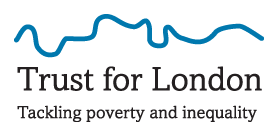 Application for the post of: Director of Policy Please indicate if you are applying for:Full time post: ☐Part time – 3 days per week ☐Current or most recent employment 
Please continue on a separate sheet if required.Please list Secondary Schools/Colleges, Universities or Institutes of Further Education attended (including part-time) and state qualification gained for which you will need to be able to provide 
evidence. Please list below any other relevant qualifications or records of achievement (e.g. courses attended), including membership and status of any relevant Professional or Technical AssociationPlease use this section to tell us how you believe you meet the requirements of the Person Specification.  Give us as much information as necessary to demonstrate the skills, experience and knowledge you have gained.  This could include voluntary work, leisure interests and any other activities, which you consider relevant to this position.If you are a disabled person and are unable to meet some of the job requirements, specifically because of your disability, please address this in this section.  If you meet all the other criteria you will be shortlisted and we will explore jointly with you if there are ways in which the job can be changed to enable you to meet the requirements. (maximum 800 words).ContinuedIf you are selected for an interview we will wish to take up references.  Please provide us with the names of two referees, one of whom should be your current or most recent employer.First ReferenceSecond ReferenceI certify that the information provided is correct and should form part of the basis of any engagement.  I accept that falsification of qualification or information may lead to dismissal without notice.PLEASE RETURN THIS COMPLETED FORM NO LATER THAN  1pm TUESDAY 20 MARCH 2018 to: v@trustforlondon.org.uk      Or send to:TRUST FOR LONDON, 6 MIDDLE STREET, LONDON EC1A 7PH1. Personal DetailsTitle:Last Name:First Names:First Names:Previous Name(s) (if any)Previous Name(s) (if any)National Insurance No.National Insurance No.AddressPostcodeHome Telephone NumberMobile NumberEmail Address2. Employment HistoryJob TitleStart DateLeaving Date Salary£     Employer’s Name and AddressDuties and ResponsibilitiesReason for leavingJob TitleStart DateLeaving DateSalary£     Employer’s Name and AddressDuties and ResponsibilitiesReason for leavingJob TitleStart DateLeaving Date Salary£     Employer’s Name and AddressDuties and ResponsibilitiesReason for leaving3. EducationName of Educational InstitutionDate AttendedQualifications4. General experience and further information4. General experience and further information6. ReferencesNameOrganisationAddressPostcodeTelephonePosition heldContact prior to interview? Yes    NoNameOrganisationAddressPostcodeTelephonePosition heldContact prior to interview? Yes    No7. Checking a Person’s Right to Work in the UKCode of practice on preventing illegal working May 2014If you are selected for interview you will have to provide us with original documents as included in List A or List B (see attached).8. Where did you see the advertisement for this post?9. DeclarationNameDate